.Slide R, Heel Bounces X2, Slide L, Kick Ball StepStep Forward, Heel Swivel Turn 1/2, L Coaster Step, Walks X2, Forward Clap, Behind ClapForward Shuffle R, Step 1/4 Turn L, Heel, Toe, Heel, ToeStep, Touch R, Step, Touch L, L Sailor Step, Cross Behind, Jump Out, InGet Down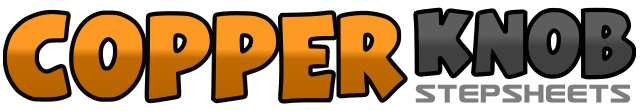 .......Count:32Wall:4Level:Improver.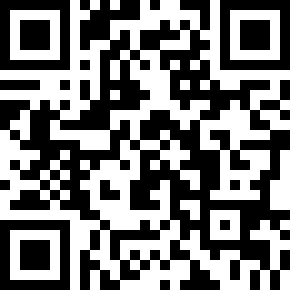 Choreographer:Darren Bailey (UK) & Lana Williams (UK) - July 2010Darren Bailey (UK) & Lana Williams (UK) - July 2010Darren Bailey (UK) & Lana Williams (UK) - July 2010Darren Bailey (UK) & Lana Williams (UK) - July 2010Darren Bailey (UK) & Lana Williams (UK) - July 2010.Music:Get Down On It - Kool & The GangGet Down On It - Kool & The GangGet Down On It - Kool & The GangGet Down On It - Kool & The GangGet Down On It - Kool & The Gang........1-2Take a big step to R side with Rf, touch Lf next to Rf3-4Bounce both heel into the floor x2 (bending at the knees)5-6Take a big step to L side with Lf, touch Rf next to Lf7&8Kick Rf forward, step Rf next to Lf, step forward onto Lf1&2Step forward onto Rf, twist L heel towards R heel making a 1/4 turn L (weight ends on Lf), make a 1/4 turn L twisting R heel backwards (weight ends on Rf)3&4Step back on Lf, close Rf next to Lf, step forward onto Lf5-6Step forward on Rf, step Forward on L7-8Touch R heel forward whilst clapping hands in front, touch R toe back whilst clapping hands behind your body1&2Step forward on Rf, close Lf behind Rf, step forward on Rf3-4Step forward on Lf, make a 1/4 turn R (weight ends on Rf)5-6Touch L heel forward across Rf, touch L toe to L side7-8Touch L heel forward across Rf, touch L toe to L side1-2Step Lf across Rf, touch Rf to R side3-4Step Rf across Lf, touch Lf to L side5&6&Step Lf behind Rf, step Rf to R side, step Lf to L side, Step Rf behind Lf7-8Jump out with both Feet (dropping down slightly), jump both feet together (weight ends on Lf)